MASSACHUSETTS WIC APPROVEDFOOD GUIDE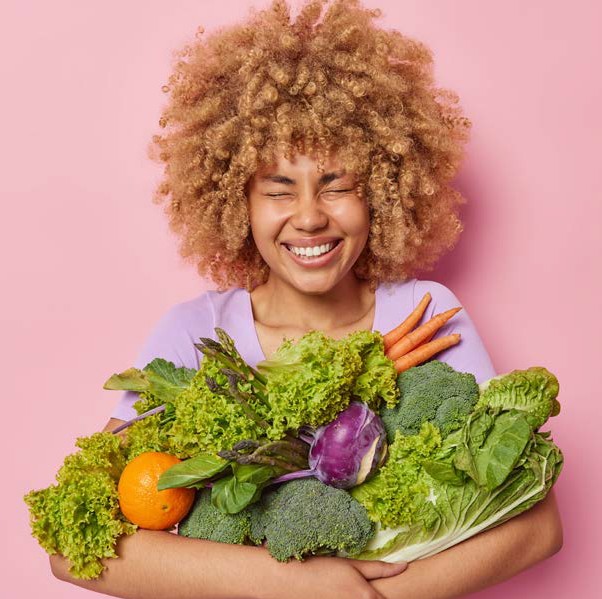 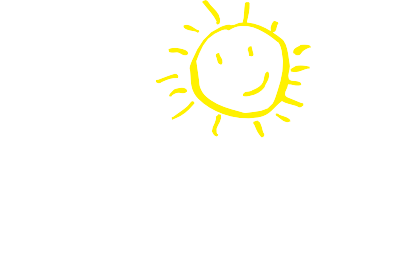 GOOD FOOD andA WHOLE LOT MORE!July 2023Buy what you need. You do not have to buy all your foods at one time!Have your card ready at check out.Before scanning any of your foods, tell the cashier you are using a WIC Card.When the cashier tells you, slide your WIC Card in the Point of Sale (POS) machine or hand your WIC Card to the cashier.Enter your PIN and press the enter button on the keypad.The cashier will scan your foods.The amount of approved food items and dollar amount of fruits and vegetables you purchase will be deducted from your WIC account.The cashier will give you a receipt which shows your remaining benefit balance and the date benefits expire. Save this receipt for future reference.It’s important to swipe your WIC Card before any other forms of payment. Any remaining balance can be paid with either cash, EBT, SNAP, or other form of payment accepted by the store.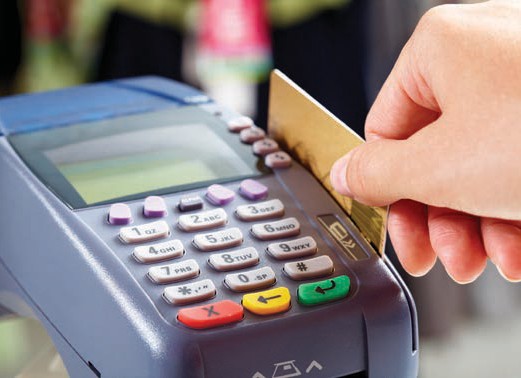 Fresh Frozen CannedWhole Wheat Pasta BreadTortillas Brown Rice OatmealMilk Cheese Tofu Yogurt Eggs Soy milkPeanut ButterDried Beans, Lentils, and Peas Canned BeansHot Cereal Cold CerealBottled Juice - Shelf Stable Frozen JuiceInfant Fruits and Vegetables Infant CerealInfant FormulaFor Fully Breastfeeding Moms and Babies Only (Infant Meats, Canned Fish)Fruits & VegetablesFRESHAny sizeAny brandWhole, cut, bagged or packagedOrganic allowed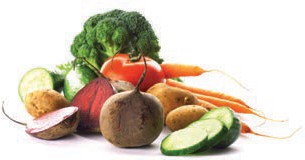 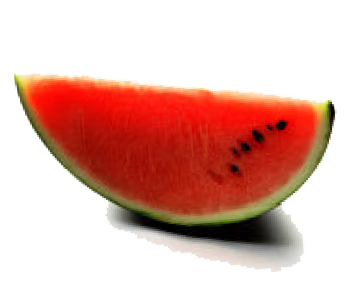 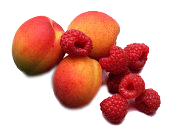 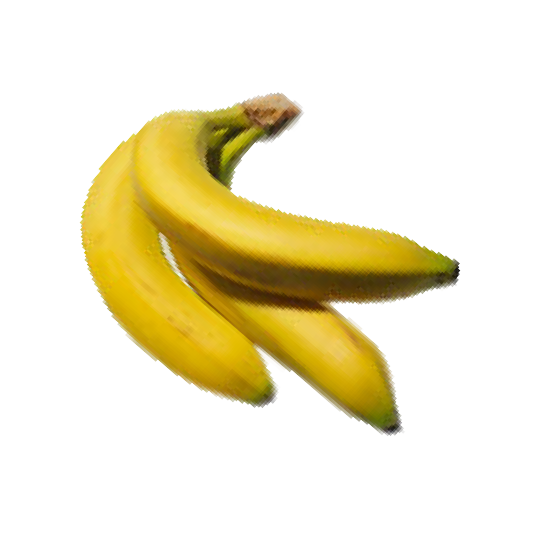 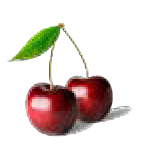 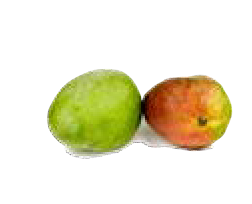 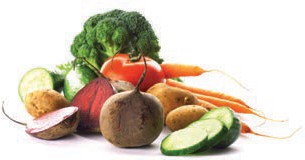 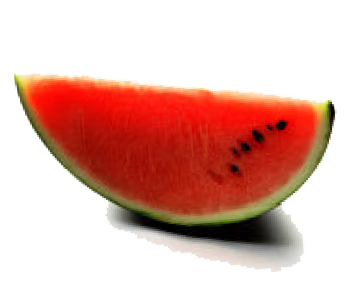 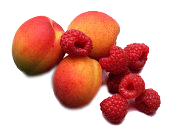 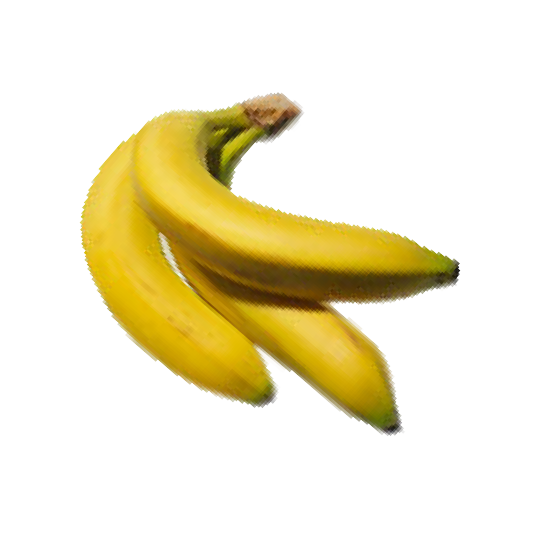 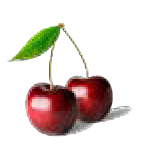 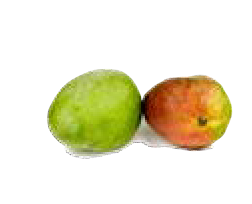 FROZENAny sizeAny brandAny package type (bag, box, etc.)Any plain fruit or vegetable, or plain mixturesOrganic allowed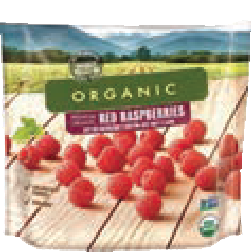 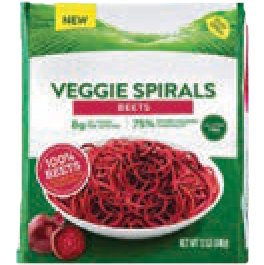 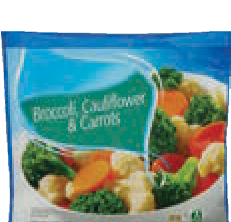 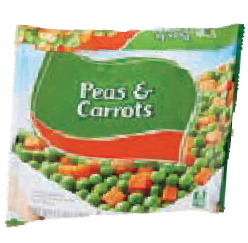 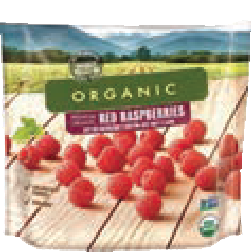 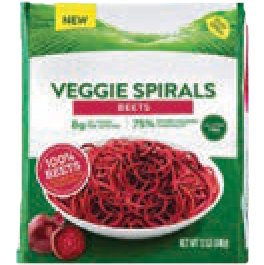 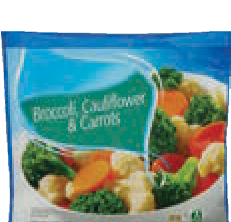 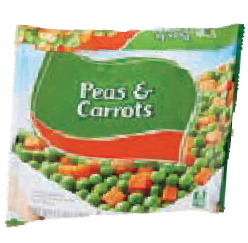 CANNEDAny sizeAny brandAny container (can, jar, plastic)Any plain fruit or fruit mixtures packed in water or juiceAny plain vegetable or vegetable mixturesOrganic allowed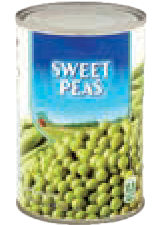 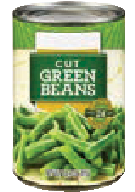 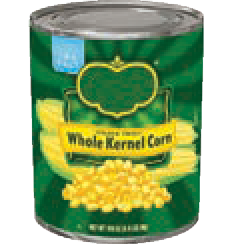 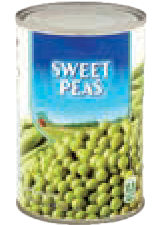 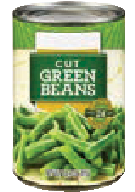 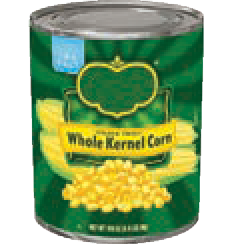 Whole Grains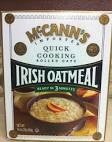 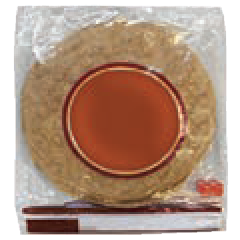 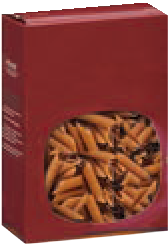 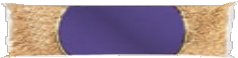 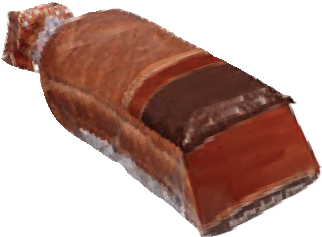 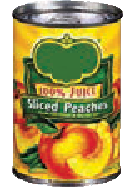 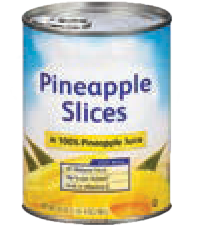 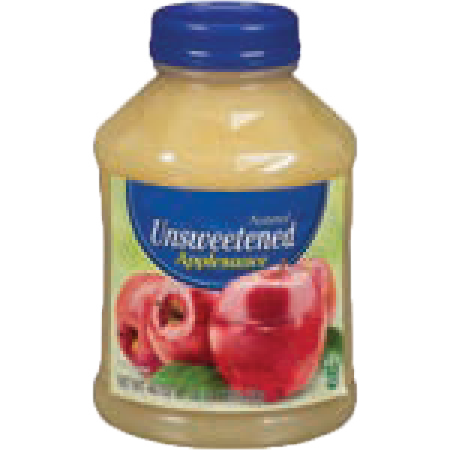 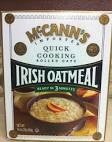 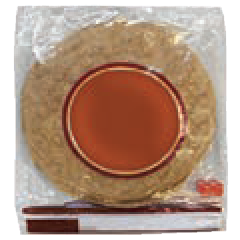 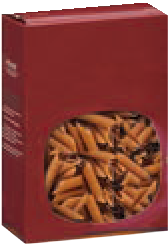 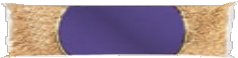 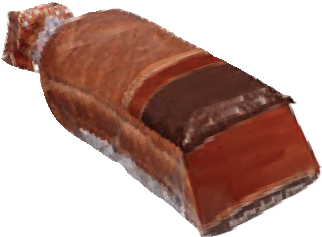 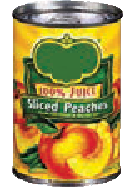 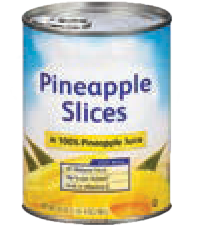 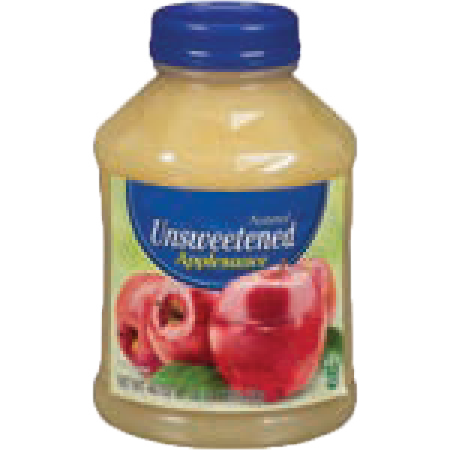 WHOLE WHEAT PASTA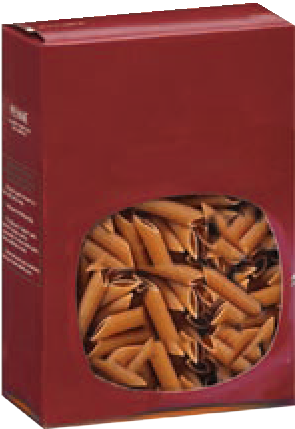 16 ounce (1 pound) packages100% Whole Wheat100% Whole GrainAny shapeBarilla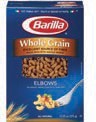 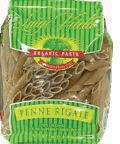 Luigi VitelliDelallo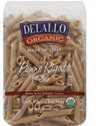 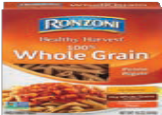 RonzoniStore Brands365Bowl & Basket Essential Everyday Good & Gather Great ValueO Organics Stop & Shop Signature SelectBREAD16 ounce (1 pound) loavesWhole WheatWhole Grain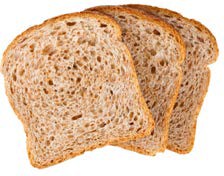 Store BrandsBig YBowl & Basket Gold Medal Great Value Hannaford Krasdale Market Basket Roche BrosSignature Select Stop & Shop Town Talk Trucchi’s16 Ounce (1 pound) loavesArnold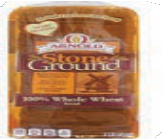 Stone Ground Wheat	Select Wheat Sandwich rollsBimbo100% Whole Wheat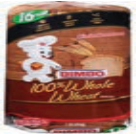 Holsum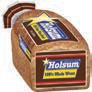 100% Wheat	All Natural 100% WheatPepperidge Farm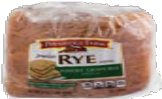 	Whole Grain Seeded RyePepperidge Farm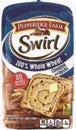 Swirl 100% Whole Wheat Cinnamon with RaisinsSara Lee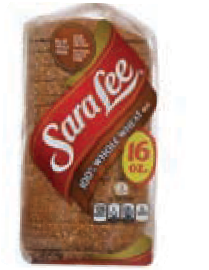 Classic 100% Whole WheatPepperidge FarmLight Style Soft Wheat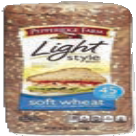 Pepperidge Farm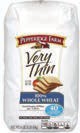 100% Whole Wheat Very ThinPepperidge Farm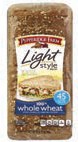 Light Style 100% Whole WheatWonder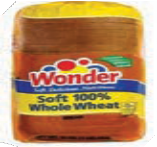 100% Whole WheatTORTILLAS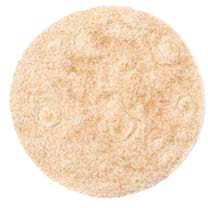 16 ounce (1 pound) packages100% Whole WheatCornStore BrandsGuerrero: Corn, Whole Wheat Hannaford: Corn, Whole Wheat Market Basket: Corn, Whole Wheat Nature’s Promise: Whole Wheat Signature Select: Whole Wheat Stop & Shop: Corn, Whole WheatChi-Chi’s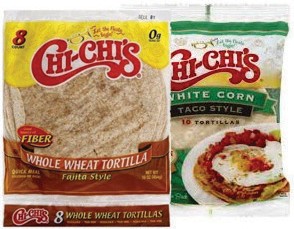 White corn, Taco StyleWhole Wheat, Fajita StyleLa Banderita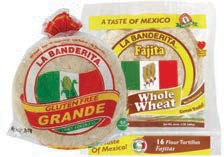 CornWhole Wheat, FajitaMayan Farms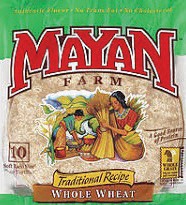 Whole Wheat Soft Taco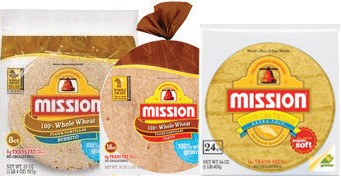 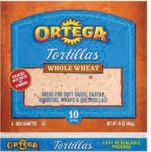 BROWN RICE14–16 ounce packagesBags, boxes and plastic jarsRegularInstant-cooking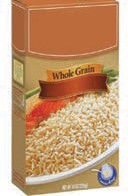 Quick-cookingBoil-in-bag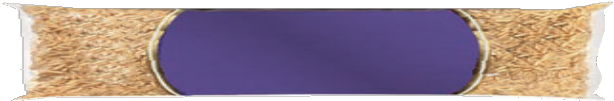 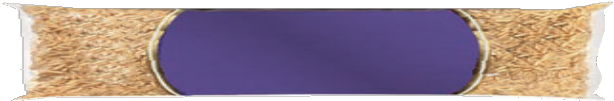 OATMEAL16 ounce packages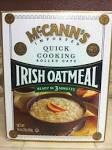 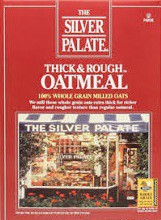 McCann’s Irish OatmealSilver Palate Thick and Rough OatmealSHOPPING TIP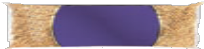 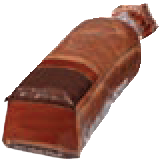 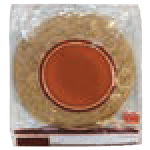 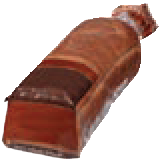 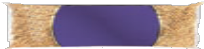 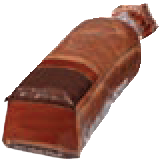 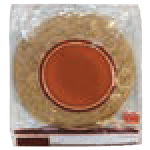 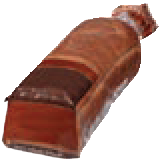 You can choose a mix of bread, pasta, tortillas, rice, and oatmeal to add up to the total number of packages of Bread/Whole Grains on your Family Foods Benefit list. Here are two examples:+	= TWO (2)PACKAGES of16 oz. Bread/ Whole Grains+	+= THREE (3) PACKAGES of 16 oz. Bread/Whole GrainsDairy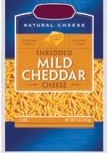 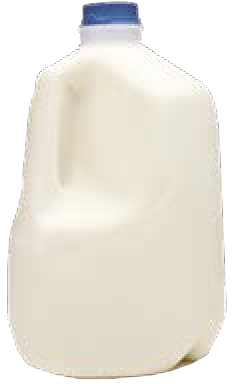 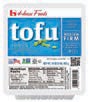 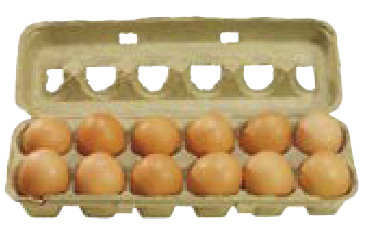 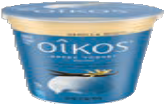 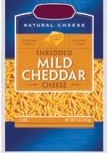 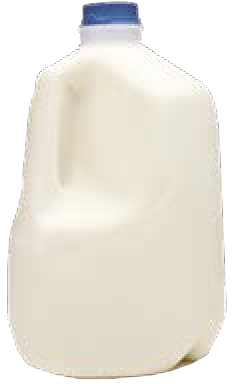 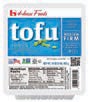 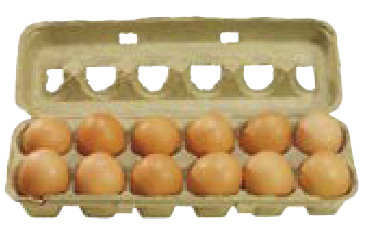 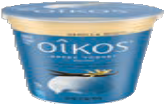 MILKFluid: Least expensive brandEvaporated or Dry Milk: Any brandLong-Life Milk: Any brandLactose Free Milk: Any brandFluid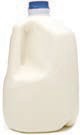 Least Expensive BrandFat-free, 1%, Low-fat, 2% Reduced fat, WholeLong-life/Self-stable	Nonfat dry milk powerQuart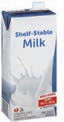 Any Brand16 and 32 ounce boxesAny Brand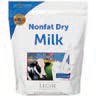 Lactose-free	Evaporated Milk96 ounce and half gallons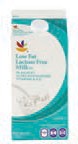 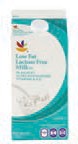 Any Brand12 ounce cans, Whole, Low-fat or Fat-freeAny Brand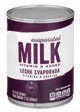 CHEESE16 oz. packages onlyBlocksAmerican slicesString, ShreddedRegular, Low-fat	Any brand: American, Colby, Cheddar, Monterey Jack, Mozzarella or MuensterNot allowed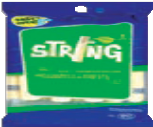 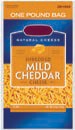 🚫 Imported or deli cheese🚫 Sliced cheese (except American)🚫 Cheese food/product spread🚫 Individually wrapped slices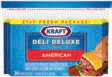 🚫 Flavored🚫 OrganicTOFU16 oz. packages onlyOrganic allowedAzumaya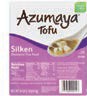 Silken TofuHeiwa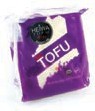 OrganicNasoya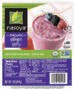 Lite Silken TofuOrganic Silken TofuOrganic Super Firm Tofu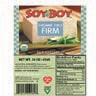 SoyBoyOrganic Firm TofuFranklin FarmsExtra Firm Tofu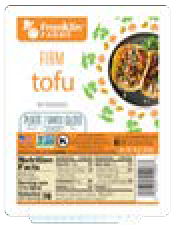 Firm TofuMedium Firm TofuSoft TofuHouse Foods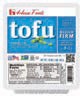 Extra Firm TofuFirm TofuMedium Firm TofuO Organics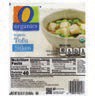 Silken TofuYOGURT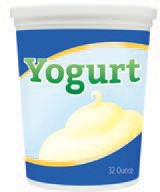 32 ounce tubs8-packs and 16-packs of 2 oz. tubes8-packs multipack of 4 oz. containersGreek allowedOrganic allowed32 ounce tubs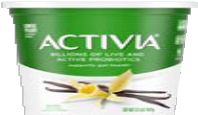 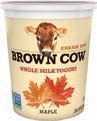 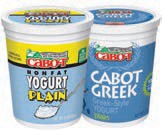 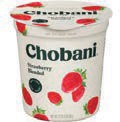 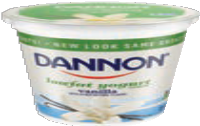 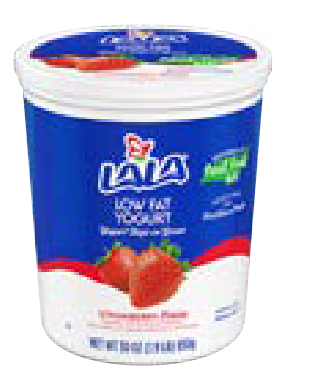 DannonAny flavorLALAAny flavor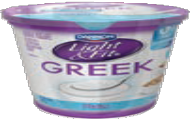 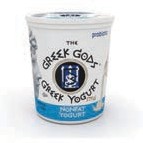 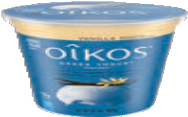 Light & FitPlain OnlyGreek GodsAny flavorOikos GreekAny flavor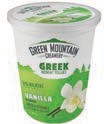 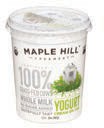 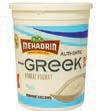 Green Mountain CreameryAny flavor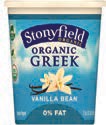 Stonyfield Organic, GreekAny flavorMaple HillAny flavor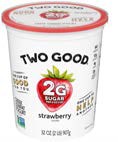 Two GoodAny flavorMehadrinAny flavor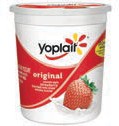 YoplaitAny flavor32 ounce tubs: Store Brands365Best YetBowl & BasketHannaford Lucerene Dairy Market BasketEssential Everyday Nature’s PromiseFood Club Good & Gather Great ValueOpen NaturePics by Price Chopper Stop & ShopStonyfield Kids Tubes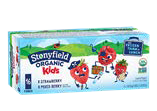 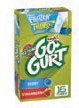 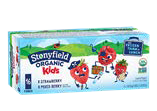 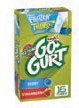 8 pack – 2 oz. tubes (1LB package)*16 pack – 2 oz. tubes (2LB package)Yoplait GO-GURT Tubes8 pack – 2 oz. tubes (1LB package)*16 pack – 2 oz. tubes (2LB package)MultipacksActivia Multipack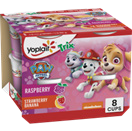 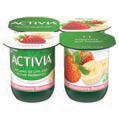 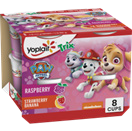 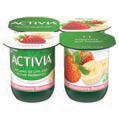 4 pack (1LB package)*Yoplait Multipack 4 oz.8 pack (2LB package)EGGSWhole dozenMedium, Large, Extra Large and JumboBrown and whiteLeast expensive brandDozen, Grade A Medium, Large, Extra Large and Jumbo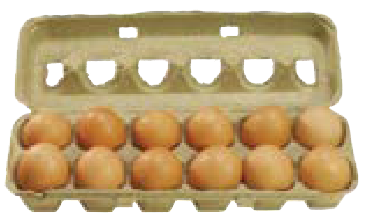 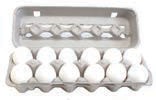 SOY MILK BEVERAGERefrigerated: 64 ounce (1/2 gallon)Shelf-stable: 32 ounce (1 quart)Refrigerated: 64 ounce (1/2 gallon)8th Continent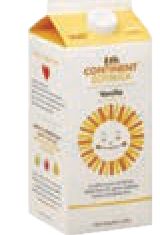 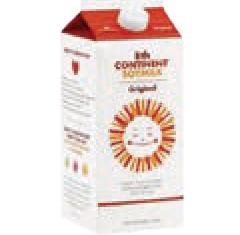 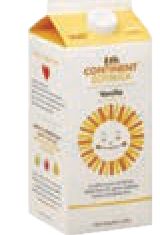 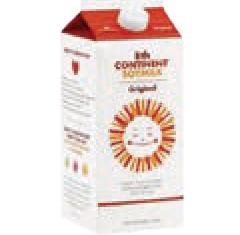 OriginalVanillaSilk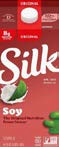 OriginalShelf-stable: 32 ounce (1 quart)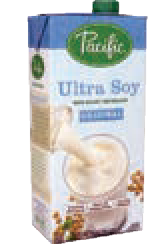 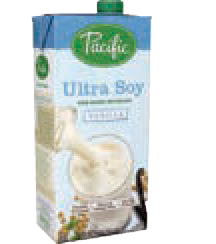 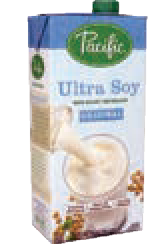 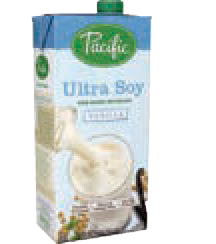 PacificUltra Soy OriginalUltra Soy VanillaPeanut Butter & Beans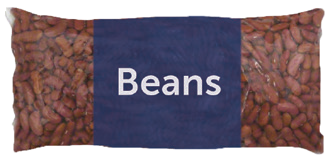 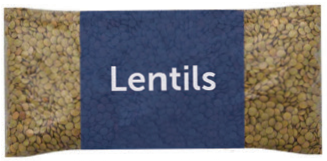 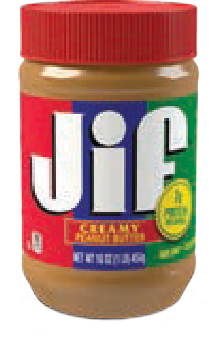 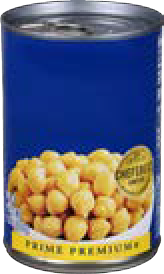 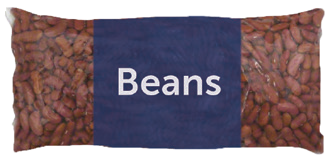 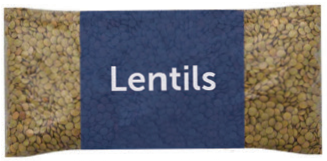 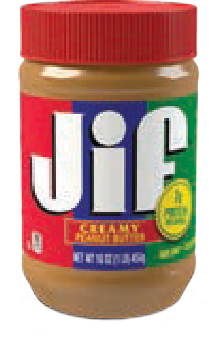 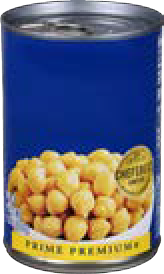 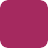 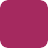 PEANUT BUTTER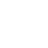 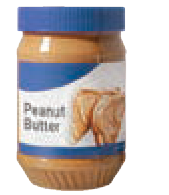 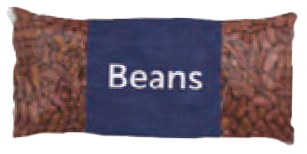 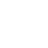 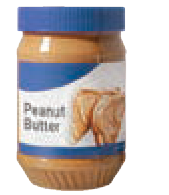 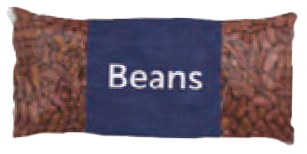 16–18 ounce jars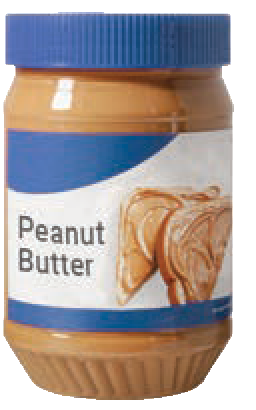 Smooth/CreamyChunky/CrunchyPlastic or glass jars16–18 ounce jars	Not allowed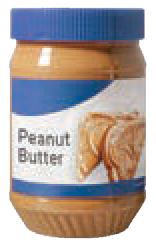 Any brandJifPeter Pan🚫 Reduced fat🚫 Organic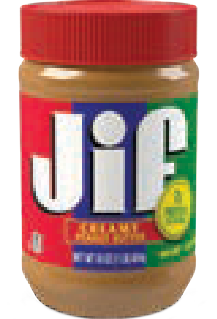 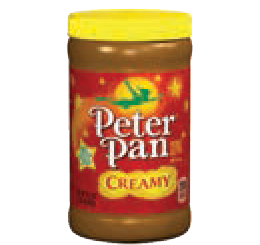 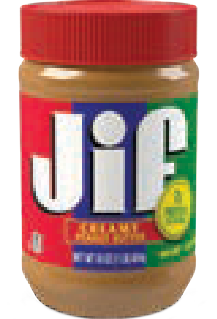 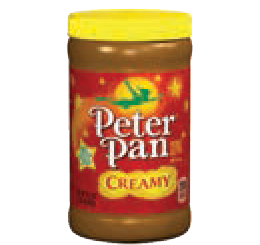 🚫 Specialty peanut butters🚫 Peanut butter spreads🚫 Flavored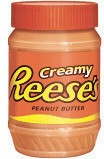 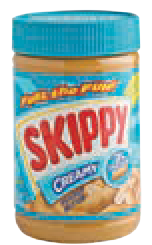 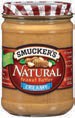 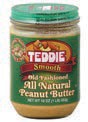 Reese’sSkippy	SmuckersTeddieDRIED BEANS, LENTILS & PEASAny brand16 ounce (1 pound) packagesAny type of mature beans, lentils or peasNot allowed🚫 Organic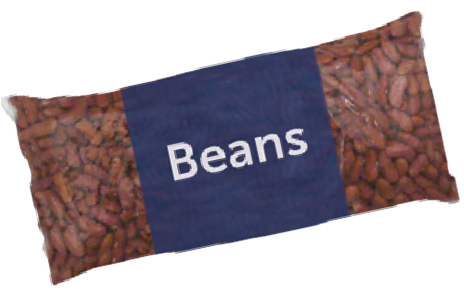 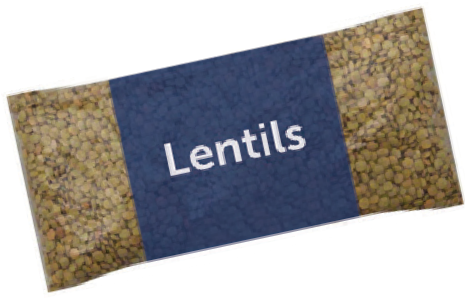 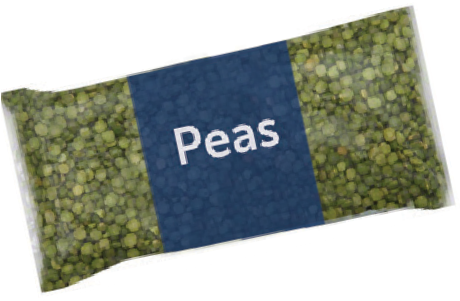 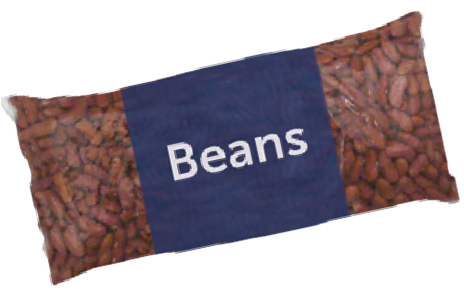 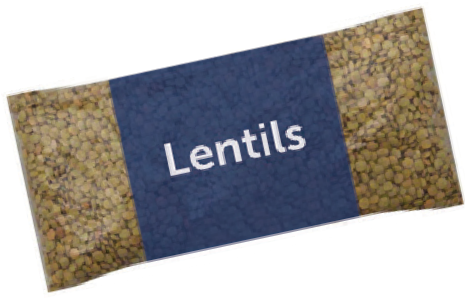 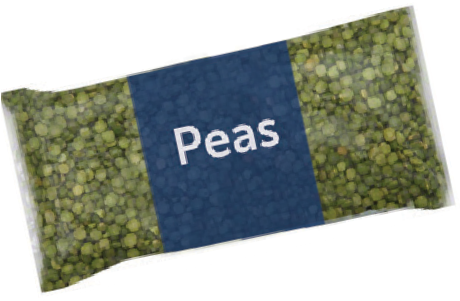 CANNED BEANS15–16 ounce cansAny brandPlain mature beans, peas or lentilsNot allowed🚫 Organic🚫 Green or wax beans*🚫 Green peas or green pigeon peas**These items can be purchased with fruit & vegetable benefits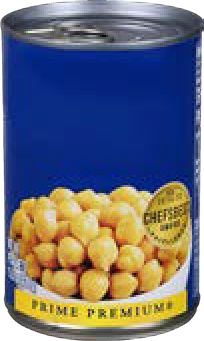 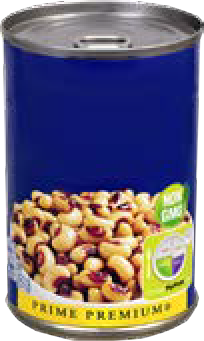 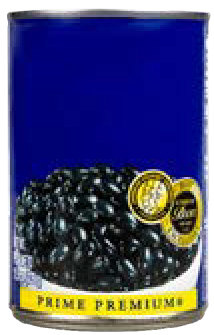 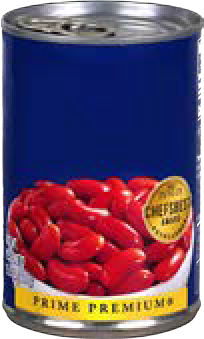 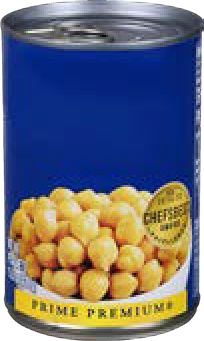 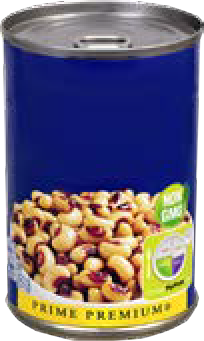 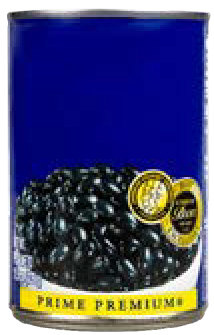 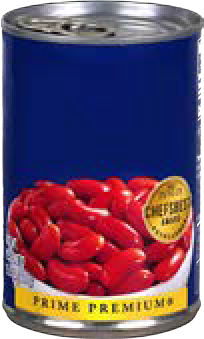 Cereal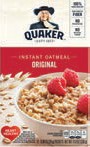 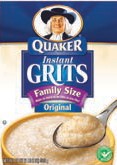 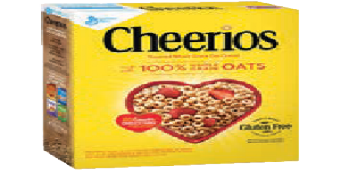 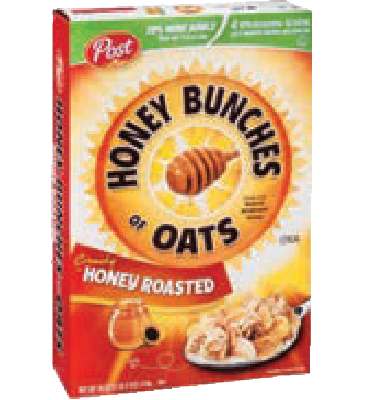 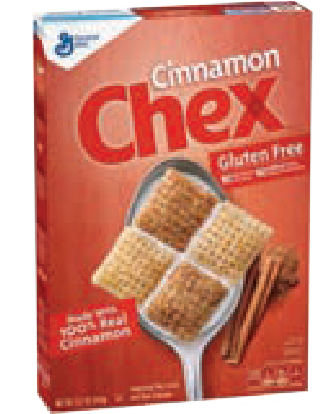 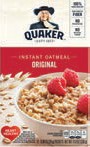 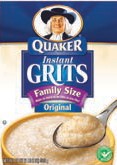 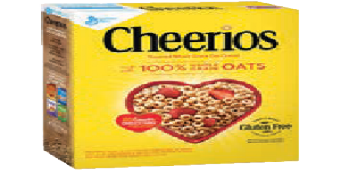 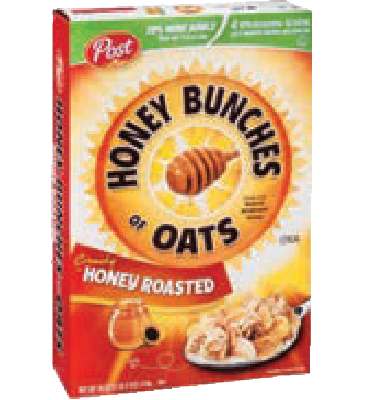 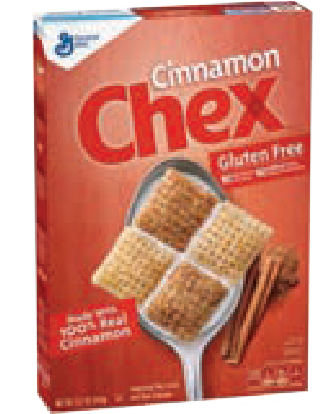 SHOPPING TIP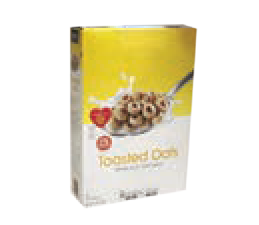 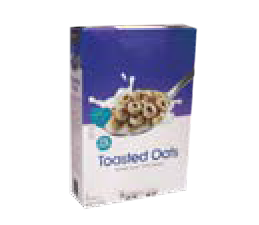 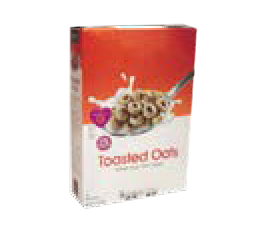 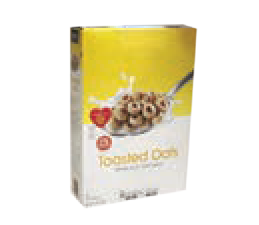 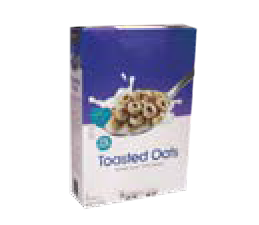 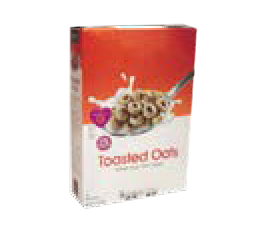 Combine hot or cold cereal packages to add up to the total ounces on your Family Food Benefits list. Here are three ways to buy up to 36 ounces of cereal:+	+= 36 oz of cereal+	= 32.5 oz of cereal+	= 36 oz of cerealHOT CEREAL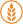 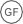 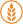 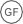 11 ounce or larger packages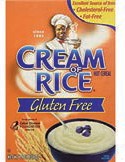 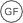 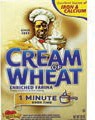 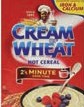 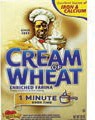 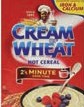 Farina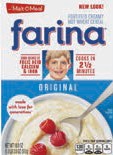 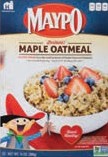 Original Hot Wheat CerealQuaker Instant Grits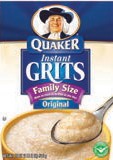 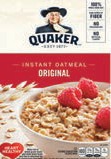 Store BrandsCream of Wheat1 Minute2½ MinuteQuaker Instant Oatmeal Packets Maple Oatmeal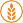 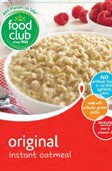 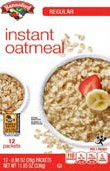 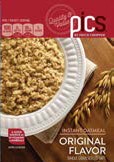 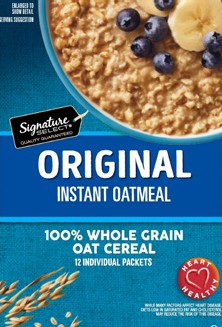 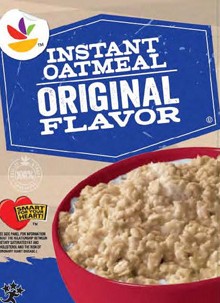 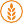 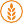 COLD CEREAL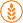 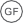 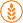 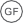 11 ounce or larger packagesGeneral Mills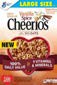 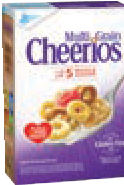 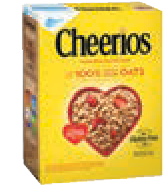 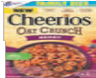 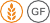 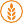 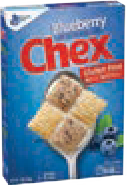 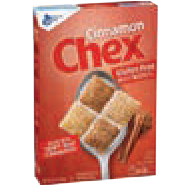 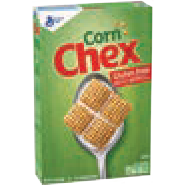 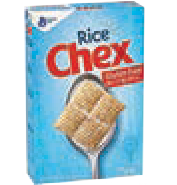 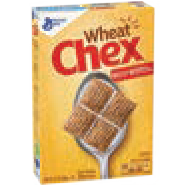 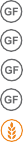 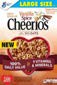 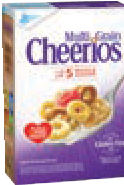 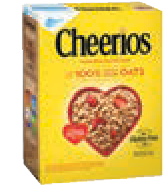 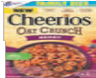 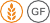 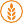 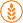 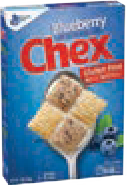 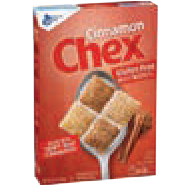 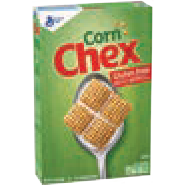 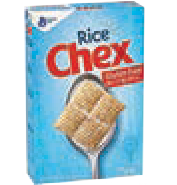 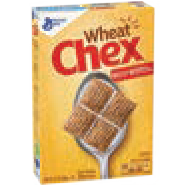 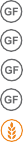 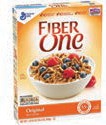 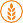 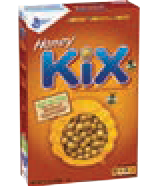 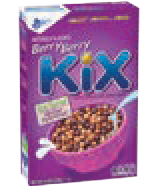 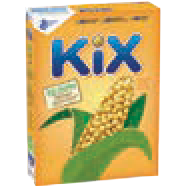 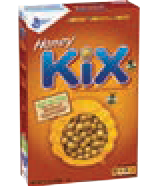 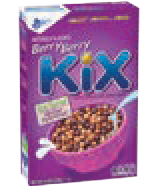 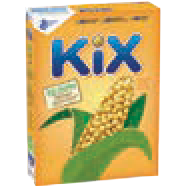  Total	 Wheaties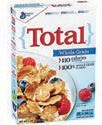 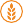 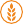 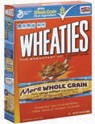 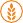 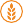 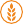 Kellogg’s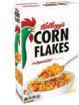 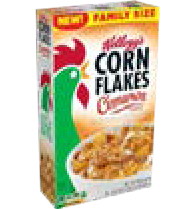 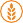 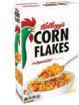 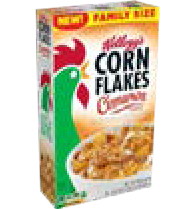 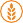 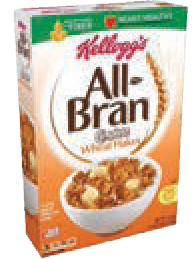 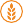 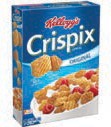 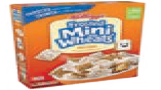 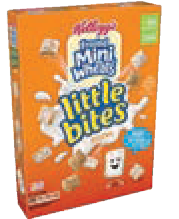 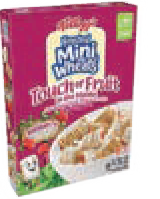 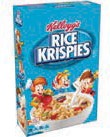 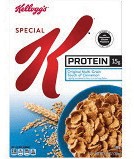 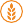 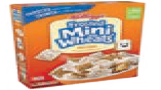 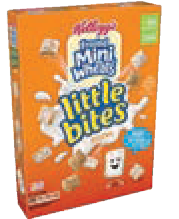 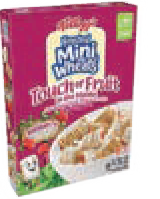 Post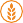 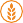 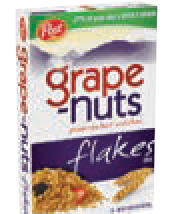 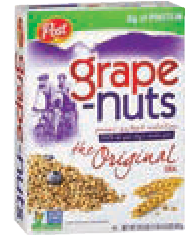 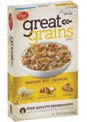 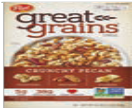 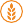 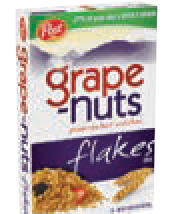 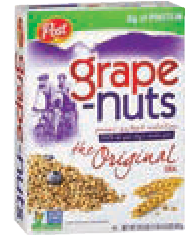 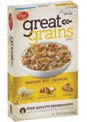 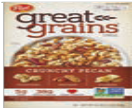 Honey Bunches Of Oats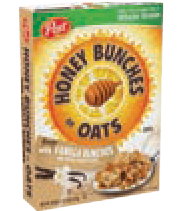 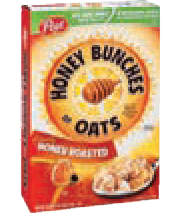 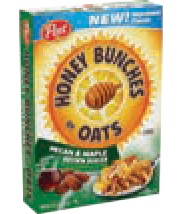 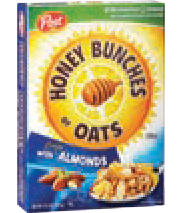 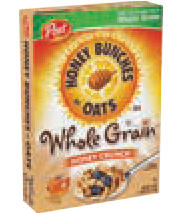 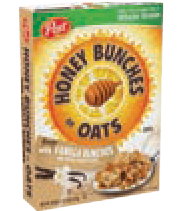 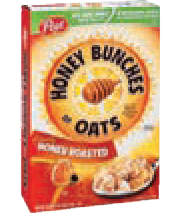 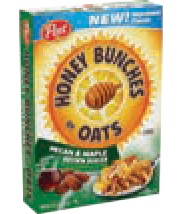 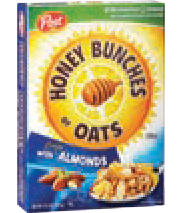 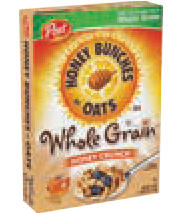  Honey Crunch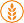 Honey RoastedPecan & Maple Brown Sugar  Vanilla Bunches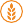 With AlmondsQuaker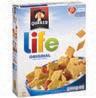 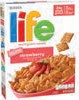 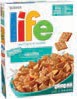 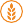 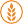 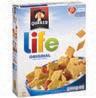 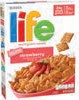 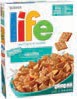 Oatmeal Squares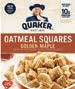 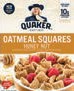 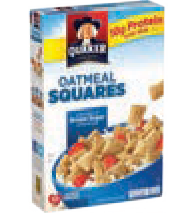 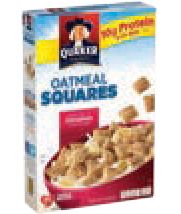 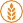 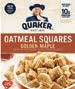 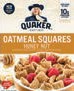 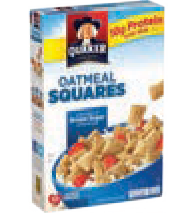 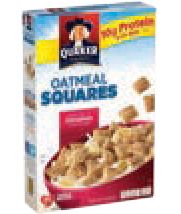 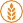 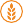 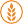 Golden Maple Hint of Brown SugarHint of Cinnamon Honey NutStore Brands365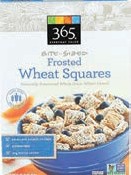  365 Frosted Wheat Squares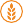 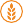 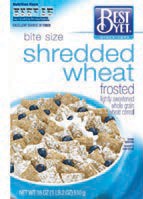 Store Brands (Continued)Essential Everyday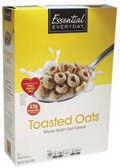  Bran Flakes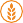 Crispy Rice Frosted Shredded Wheat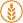 Honey Oats & AlmondsHoney Oats & FlakesFood Club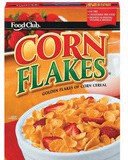  Bran FlakesCorn FlakesCorn SquaresCrisp Rice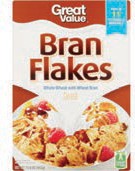 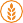 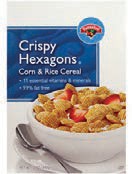 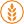 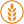 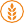 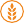 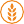 Kiggins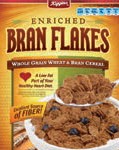  Bran Flakes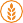 Corn FlakesCrispy RiceHoney & Oats with AlmondsRice SquaresToasted OatsMultigrain O’s O’s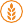 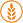 Rice SquaresWheat SquaresToasted OatsNutty NuggetsOats & More with AlmondsOats & More with HoneyTasteeosToasted Corn SquaresToasted Rice Squares Toasted Wheat Wheat Flakes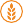 Krasdale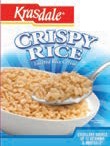 Corn FlakesCrispy Rice  Toasted Oats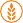 Market Basket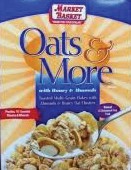  Bran Flakes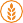 Corn BiscuitsCorn FlakesCrispy Hexagons Frosted Shredded Wheat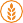 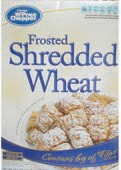 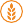 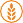 Oats & More with AlmondsOats & More with HoneyRice BiscuitsTasteeo'sToasted Oats Nutty Nuggets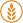 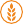 Toasted Corn CrispsToasted Rice Crisps Toasted Oats Strawberry Frosted Shredded Wheat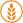 Price Rite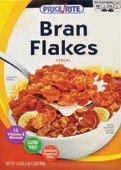  Bite Size Shredded Wheat  Bran FlakesCorn FlakesCrispy Rice Frosted Shredded Wheat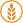 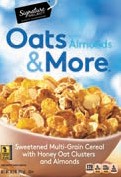 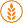 Stop & Shop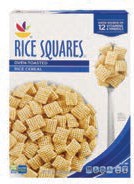  Bite Sized Frosted Shredded Wheat Bran FlakesCorn FlakesCorn & Rice HexagonsCrispy RiceHoney Oat Clusters With Almonds Multigrain Toasted Oats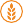 Oats & More with AlmondsOats & More with HoneyRice Pockets  Toasted Oats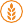 Juice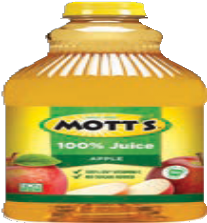 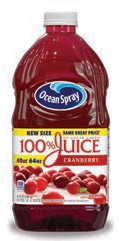 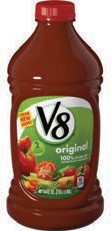 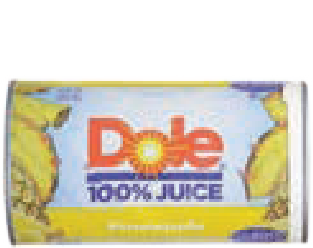 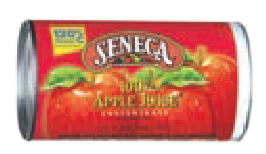 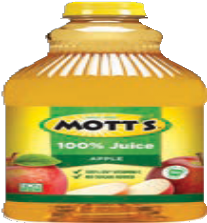 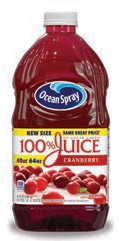 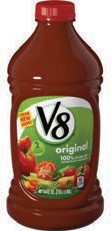 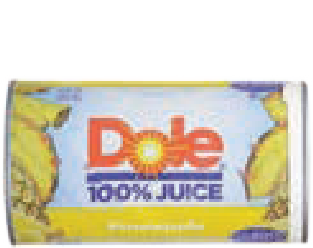 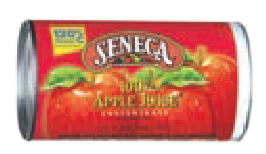 SHELF-STABLEShelf-stable 100% Juice: 64 ounce bottlesApple & Eve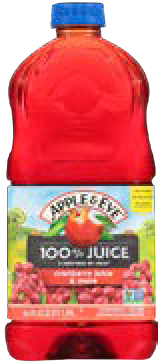 AppleBig Birds AppleCookie Monsters BerryCranberry and MoreCranberry AppleCranberry GrapeCranberry Pomegranate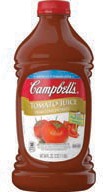 Cranberry RaspberryElmo & Tangos PunchGrovers White GrapeMango StrawberryNatural Style AppleNaturally Cranberry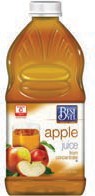 Essential Everyday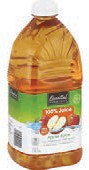 Apple CiderAppleCranberryGrapeOrangePineapple JuiceVegetableWhite GrapeWhite GrapefruitFood Club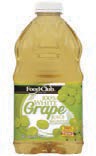 AppleGrapeGrapefruitWhite GrapeVegetableGreat Value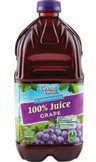 AppleCranberryCranberry PomegranateGrapeOrangeHannaford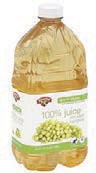 AppleCherryCranberryCranberry GrapeFruit PunchGrape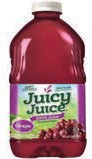 Juicy JuiceAny flavorPineappleTomatoVegetableWhite GrapeWhite Grape PeachPineappleTomatoVegetableVegetable Low SodiumWhite GrapeWhite Grapefruit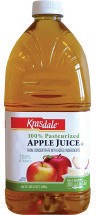 KrasdaleAppleGrapeWhite GrapeLangers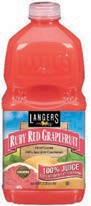 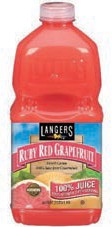 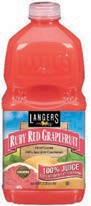 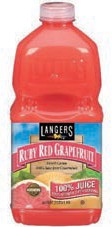 AppleApple Berry CherryApple CranberryApple Grape	Apple Kiwi StrawberryApple Orange Pineapple	Apple Peach MangoCranberry PlusCranberryCranberry Grape PlusCranberry Raspberry PlusDisney Apple Cranberry GrapeDisney BerryDisney GrapeDisney PunchGrapeGrape PlusOrangePomegranate Cranberry PlusPineappleTomato JuiceWhite GrapeMarket Basket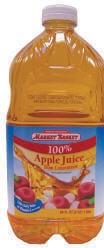 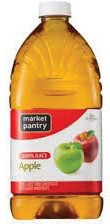 AppleCranberryCranberry & GrapeGrapeWhite GrapeWhite Grape PeachMarket PantryAppleCranberryTomatoWhite GrapeMotts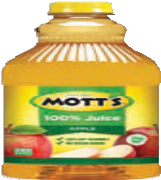 Apple, Sensibles AppleApple CherryApple MangoApple White GrapeOcean Spray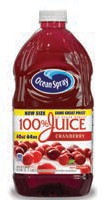 AppleConcord GrapeCranberryCranberry BlackberryCranberry CherryCranberry ElderberryCranberry Concord GrapeCranberry MangoCranberry PineappleCranberry PomegranateCranberry RaspberryCranberry WatermelonPic's by Price Chopper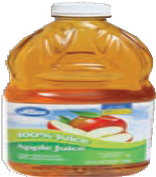 AppleBerryCherryCranberry GrapeCranberry RaspberryGrapeGrapefruitPineappleTomatoVegetableVegetable Low SodiumWhite GrapeWhite Grape PeachSignature Select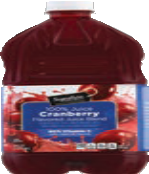 AppleBerry BlendCranberryCranberry GrapeCranberry RaspberryGrapeGrapefruitOrangePineappleTomatoVegetable Low SodiumWhite GrapefruitWhite GrapeTipton Grove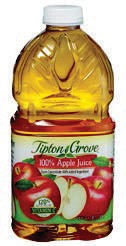 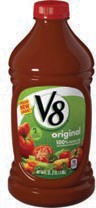 AppleGrapeOrangePineapple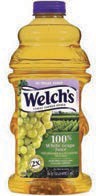 FROZENFrozen concentrate:11.5–12 ounce cans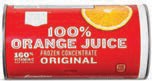 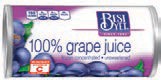 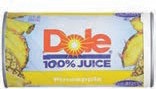 Any store brand Orange JuiceBest YetAppleGrapeGrapefruit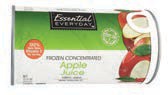 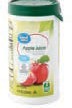 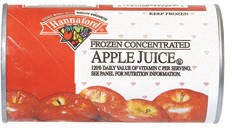 Essential EverydayApple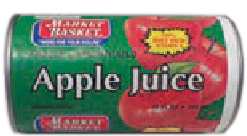 Market BasketAppleGrapeGreat ValueAppleGrape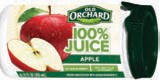 HannafordAppleGrape	Pineapple Orange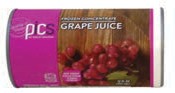 Pics by Price ChopperAppleApple RaspberryGrapeWhite Grape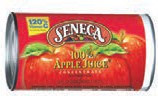 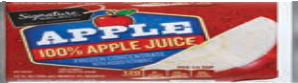 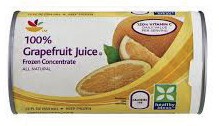 SenecaAppleSignature SelectAppleStop & ShopAppleGrapeGrapefruitInfant Foods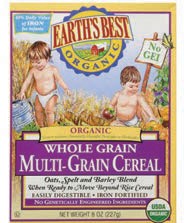 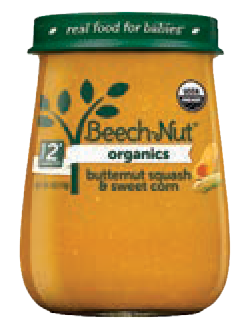 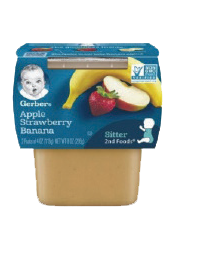 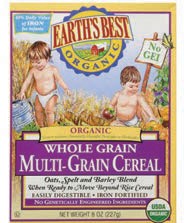 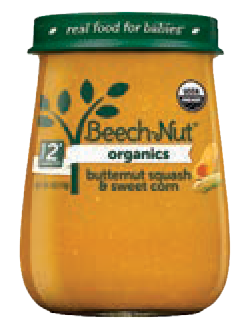 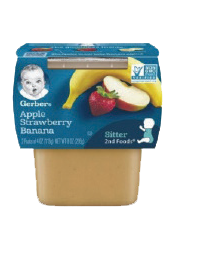 INFANT FRUITS & VEGETABLESAny variety fruit or vegetablesAny variety mixed fruits and mixed vegetables4 ounce jars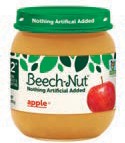 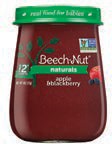 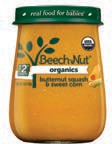 Beech-Nut (Stage 2)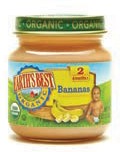 Earth’s Best (Stage 2)Beech-Nut Naturals(Stage 1 & Stage 2)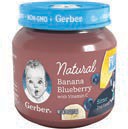 Gerber Naturals (1st & 2nd Foods)Beech-Nut Organics(Stage 1 & Stage 2)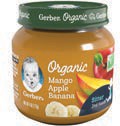 Gerber Organic (1st & 2nd Foods)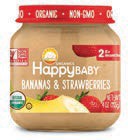 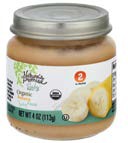 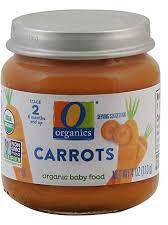 Happy Baby Organics(Stage 1 & Stage 2)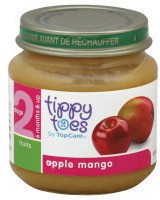 Tippy Toes (Stage 2)Nature's PromiseO Organics2nd Foods/Stage 2 (2-packs of 4 ounce tubs)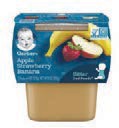 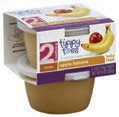 Gerber (2nd Foods)Tippy Toes (Stage 2)INFANT CEREAL8 ounce packages onlySingle and multigrainOrganic allowed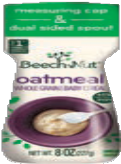 Earth’s Best Organic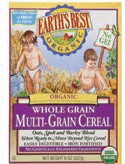 	Whole Grain Multigrain	Whole Grain OatmealGerberMultigrain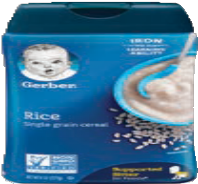 OatmealOrganic Oatmeal	Organic Oatmeal Millet QuinoaOrganic RiceRiceWhole WheatINFANT FORMULA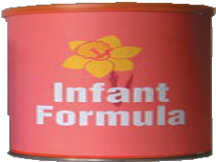 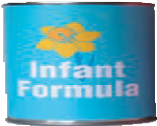 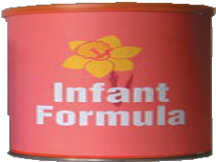 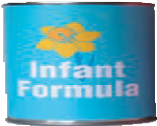 Purchase size and type shown on WIC Shopping ListFor Fully Breastfeeding Moms and Babies ONLYINFANT MEATS2.5 ounce jarsStage 1 or Stage 2Not allowed🚫 Added sugar or salt🚫 Dinners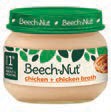 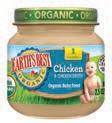 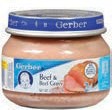 Beech-Nut Classics (Stage 1)Earth’s Best (Stage 1)Gerber (Stage 2)CANNED FISHSizes and varieties shownPacked in waterSardines may include bones and skinNot allowed🚫 Albacore tunaChunk Light TunaSardines	Salmon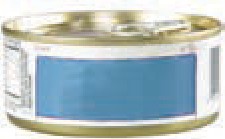 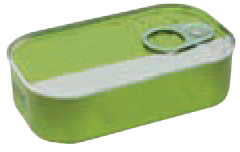 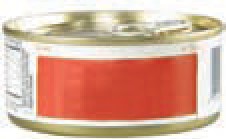 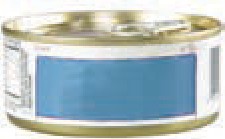 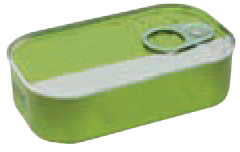 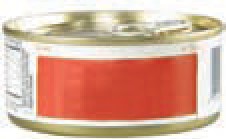 What should I do if my card is lost or stolen?Call your local WIC Program right away! They will stop anyone from using your food benefits and help you get a new card.Is there a fee to replace my WIC Card?Massachusetts WIC will replace your card free of charge.What happens if I can’t do my own shopping and need someone else to shop for me?You may have someone else shop for you if you wish. You can give them your WIC Card and PIN. Just make sure this is someone you can trust!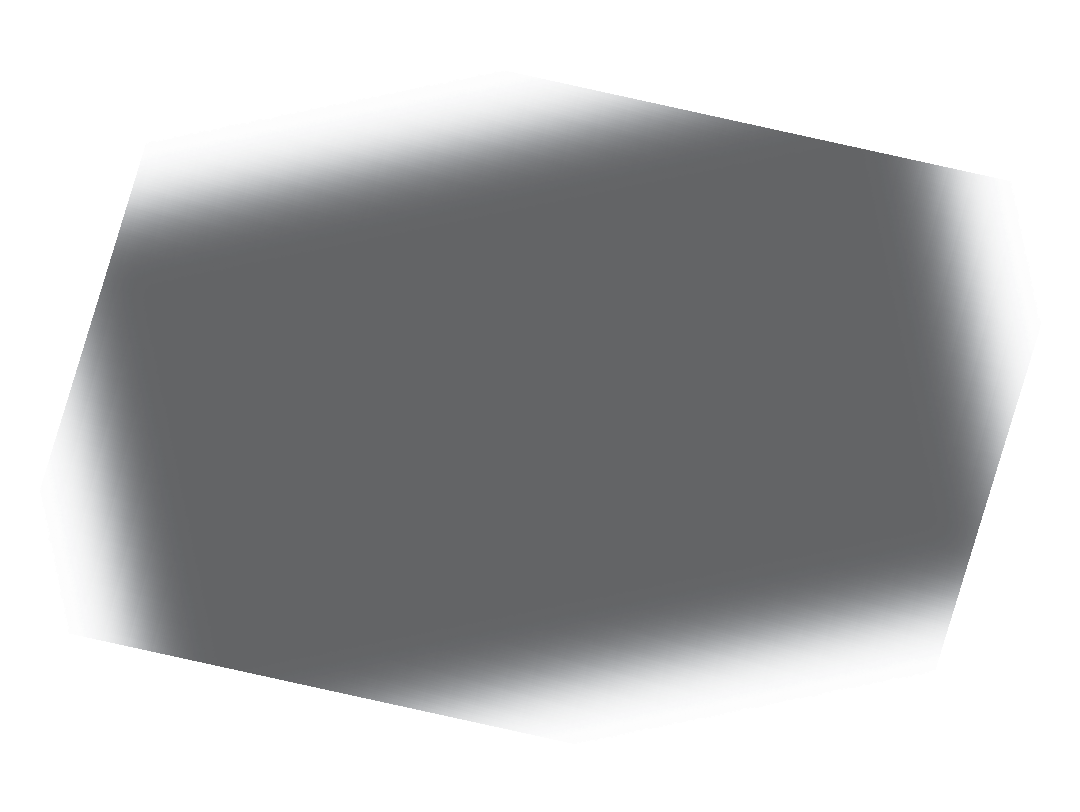 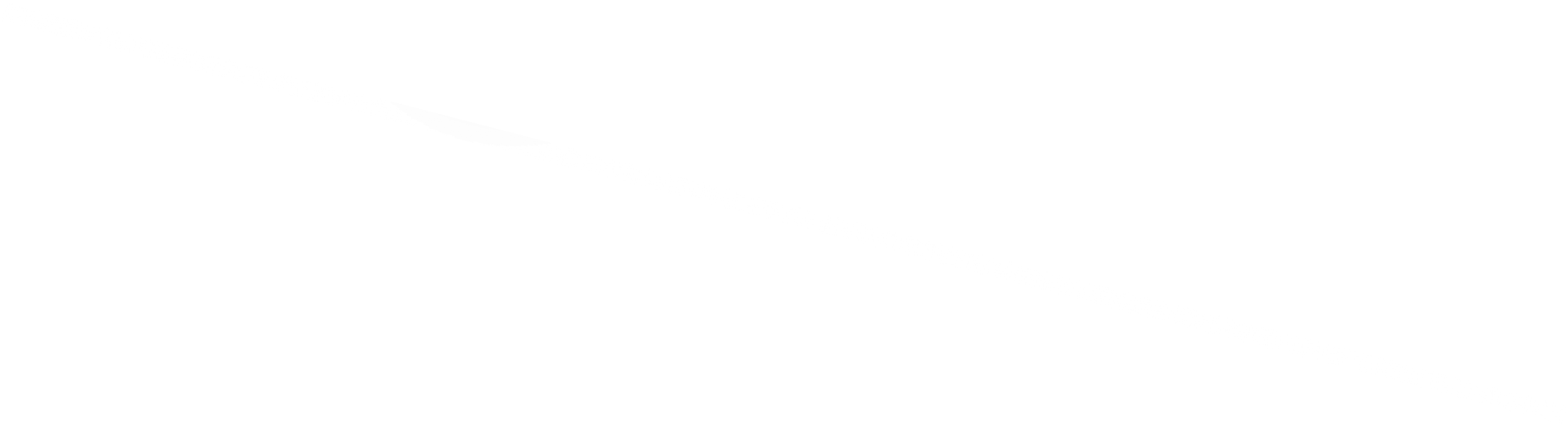 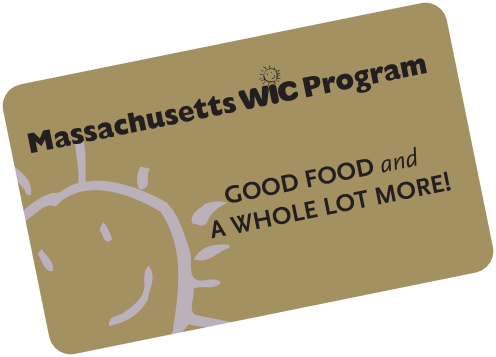 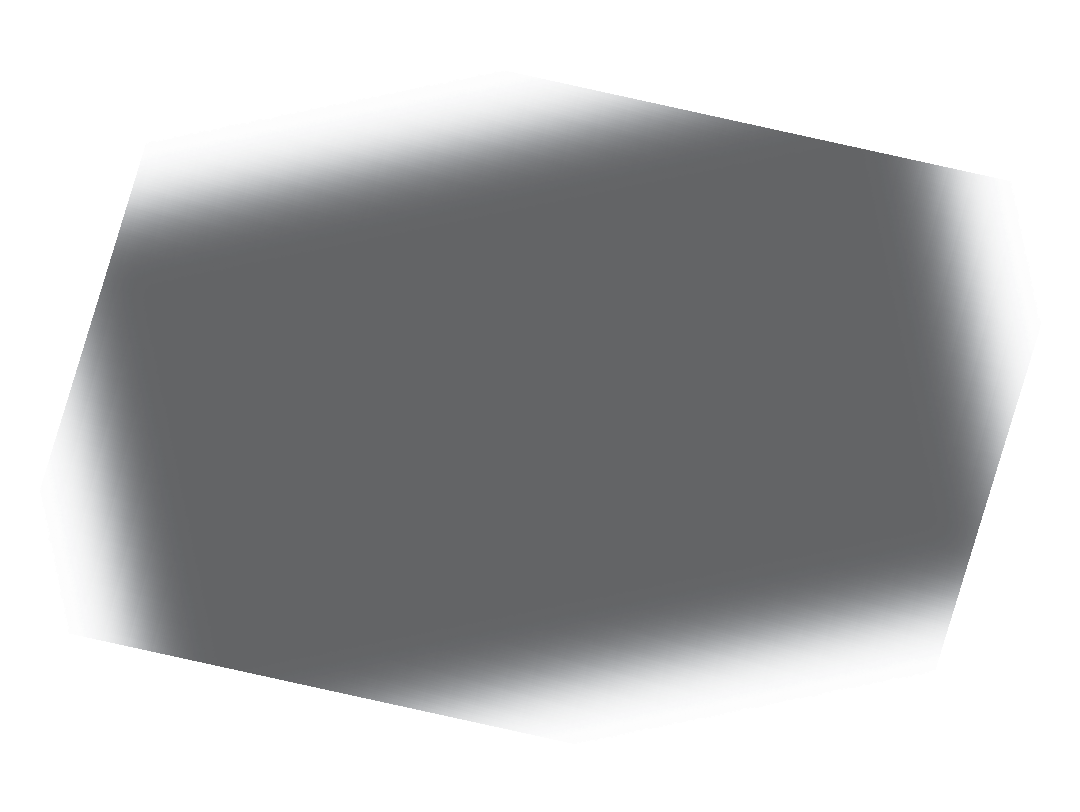 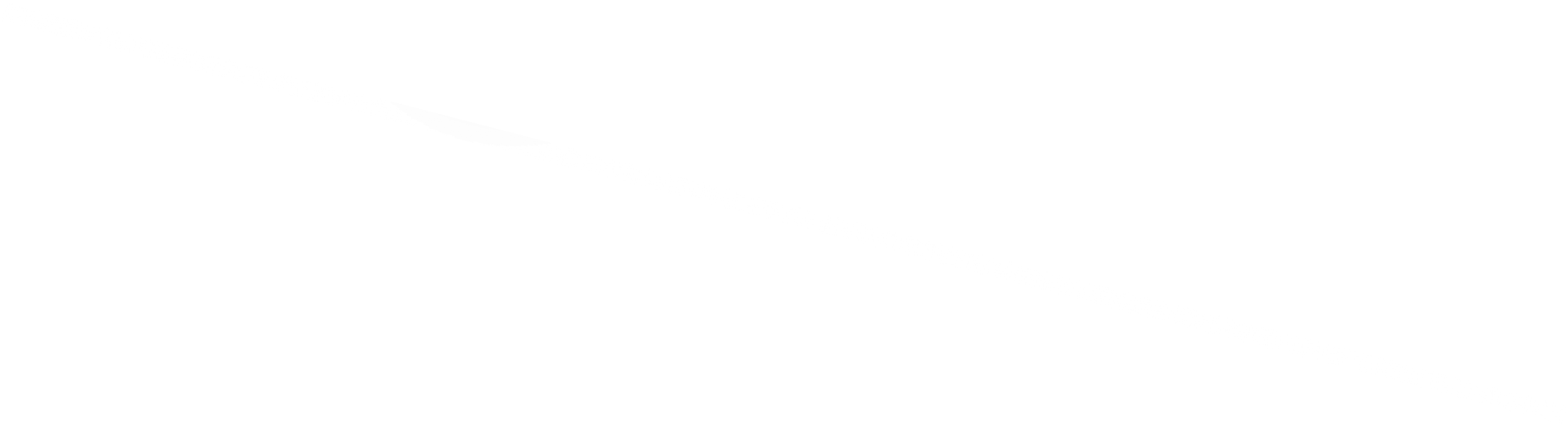 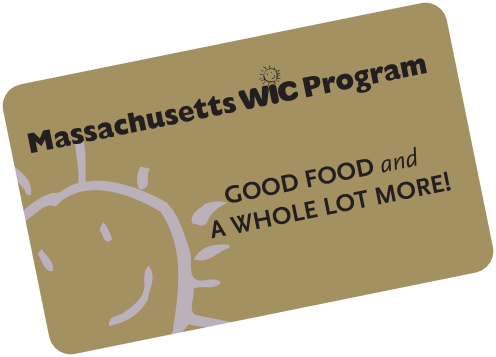 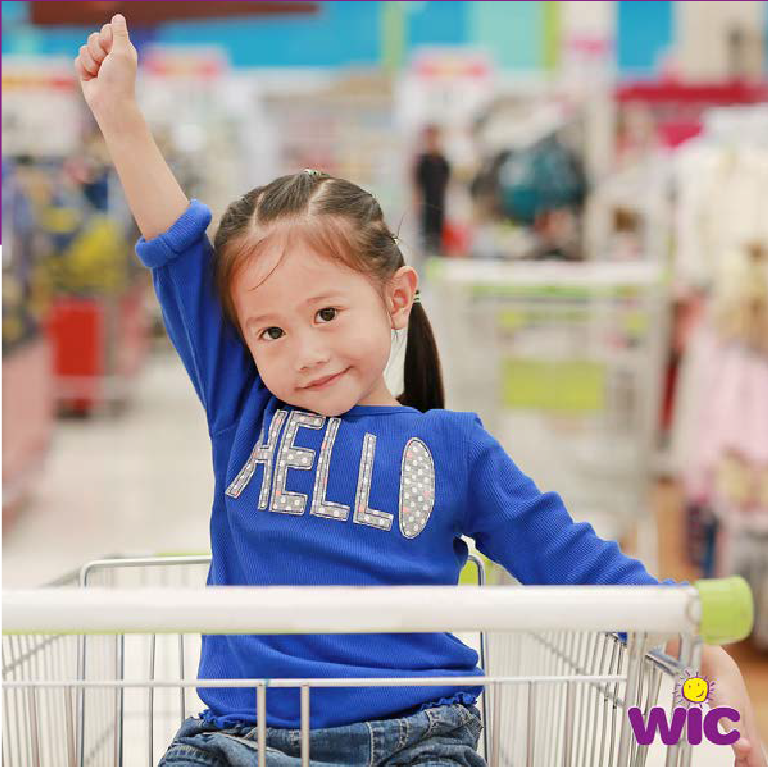 What if I forgot my PIN or want to change it?You can contact your local WIC office to change your PIN.What if I enter the wrong PIN?DO NOT try to guess your PIN. After several incorrect attempts, your PIN will be locked. This is done as a protection from someone guessing your PIN and getting your food benefits.There are three ways to unlock your card:call your local programcall the 800 number on the back of your card	wait until midnight and your account will automatically unlock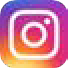 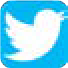 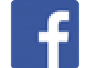 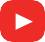 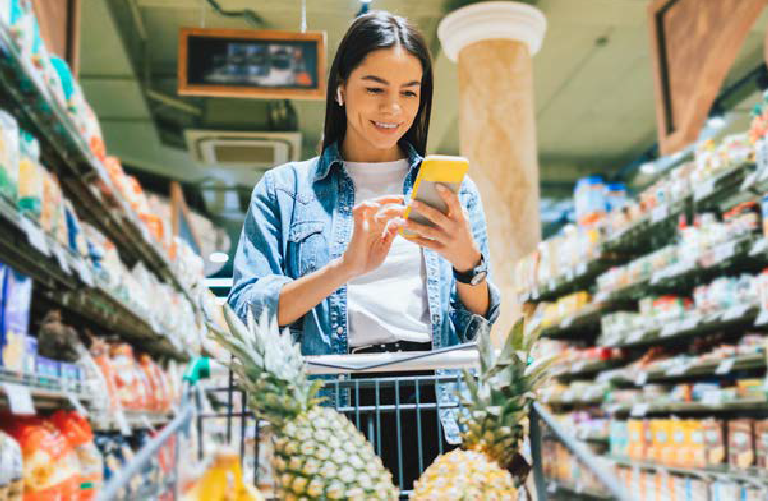 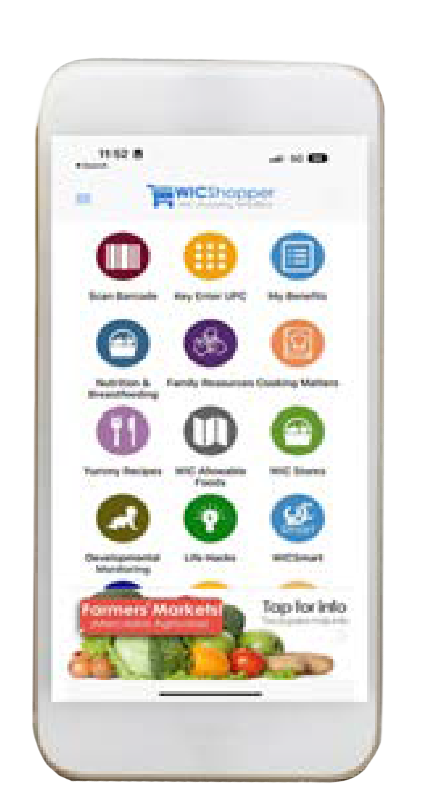 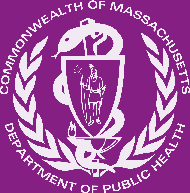 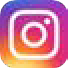 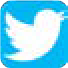 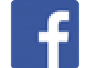 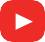 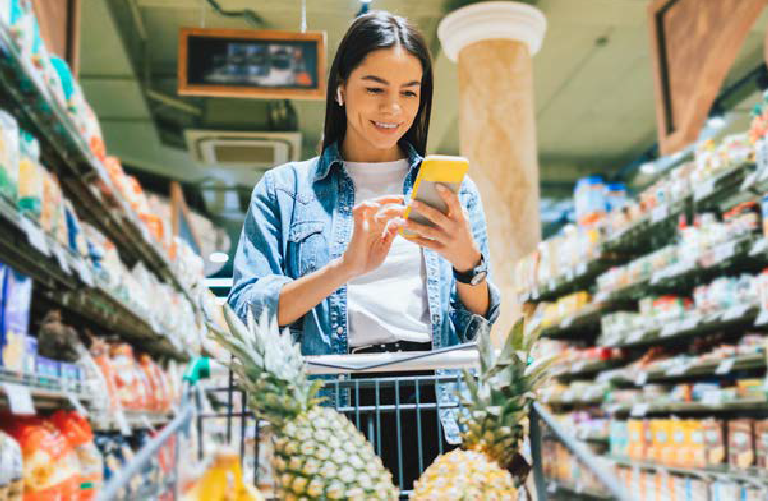 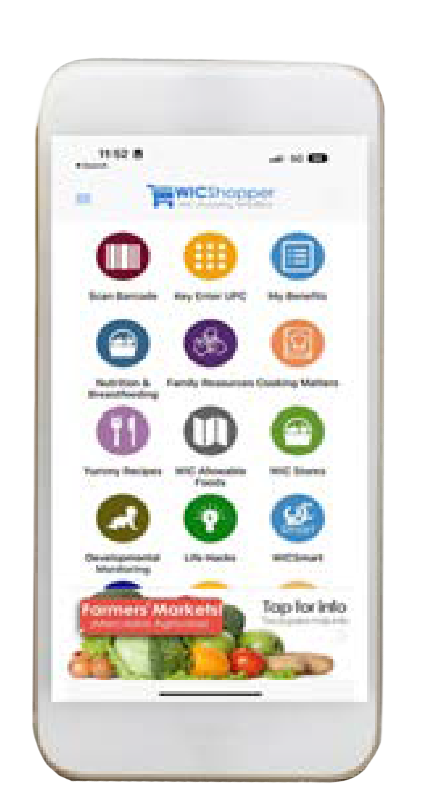 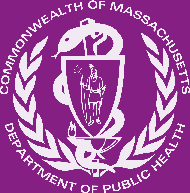 Simplify your shoppingDownload the‘WIC Shopper’ App!Check your WIC balanceLocate a WIC authorized storeScan a product to determine if it’s WIC approvedAccess WIC recipes@MassWIC1-800-WIC-1007Retail Stores call:1-800-552-9425 – Retail Hotlinemass.gov/wicThis institution is an equal opportunity provider.MaypoMaple Oatmeal Vermont Style Oatmeal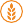 Old OrchardGreen peel strip,Any flavor